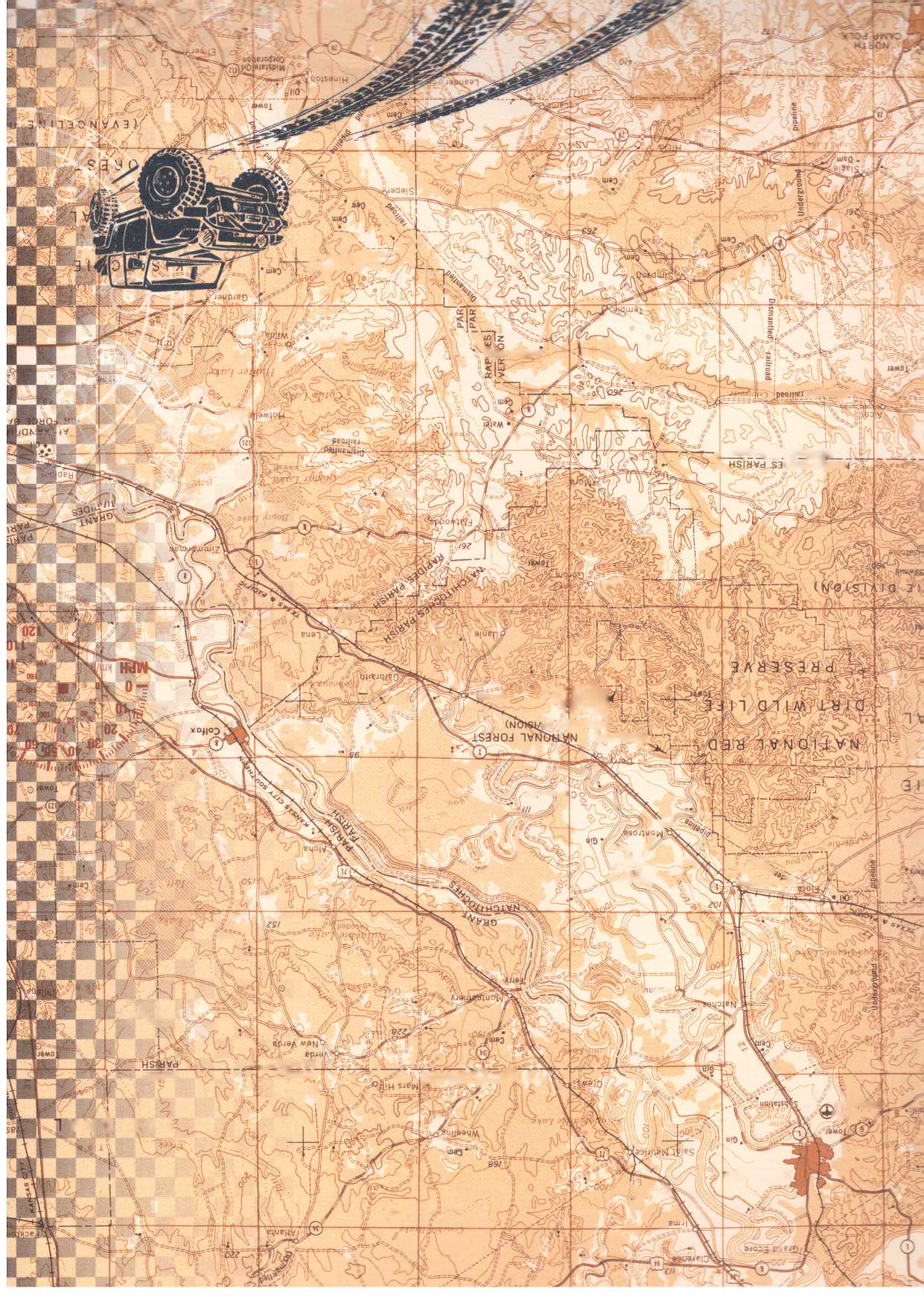 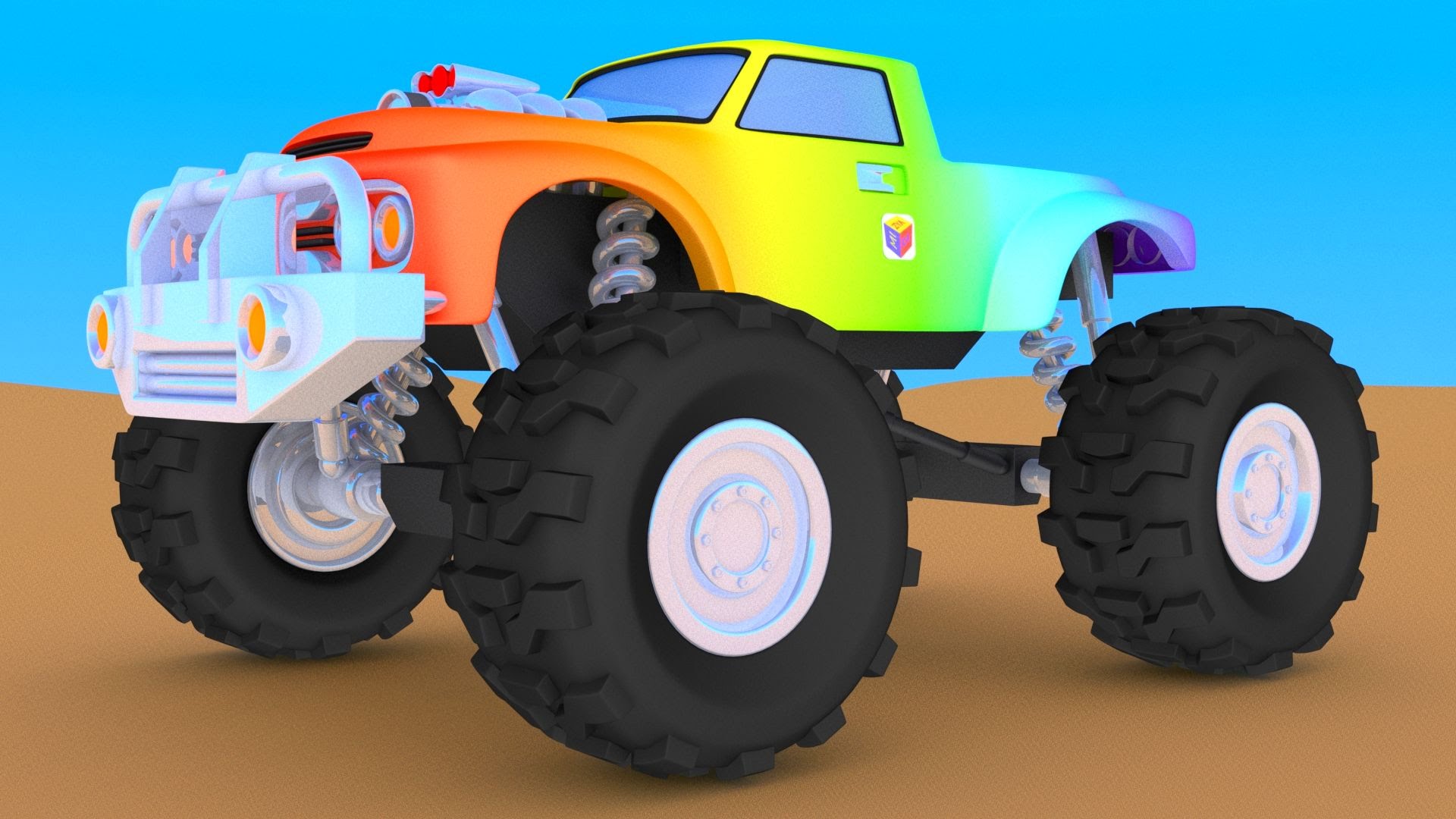 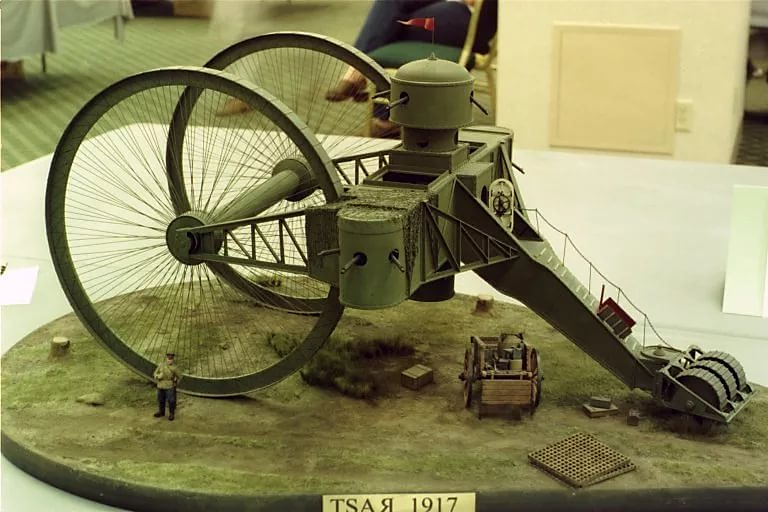 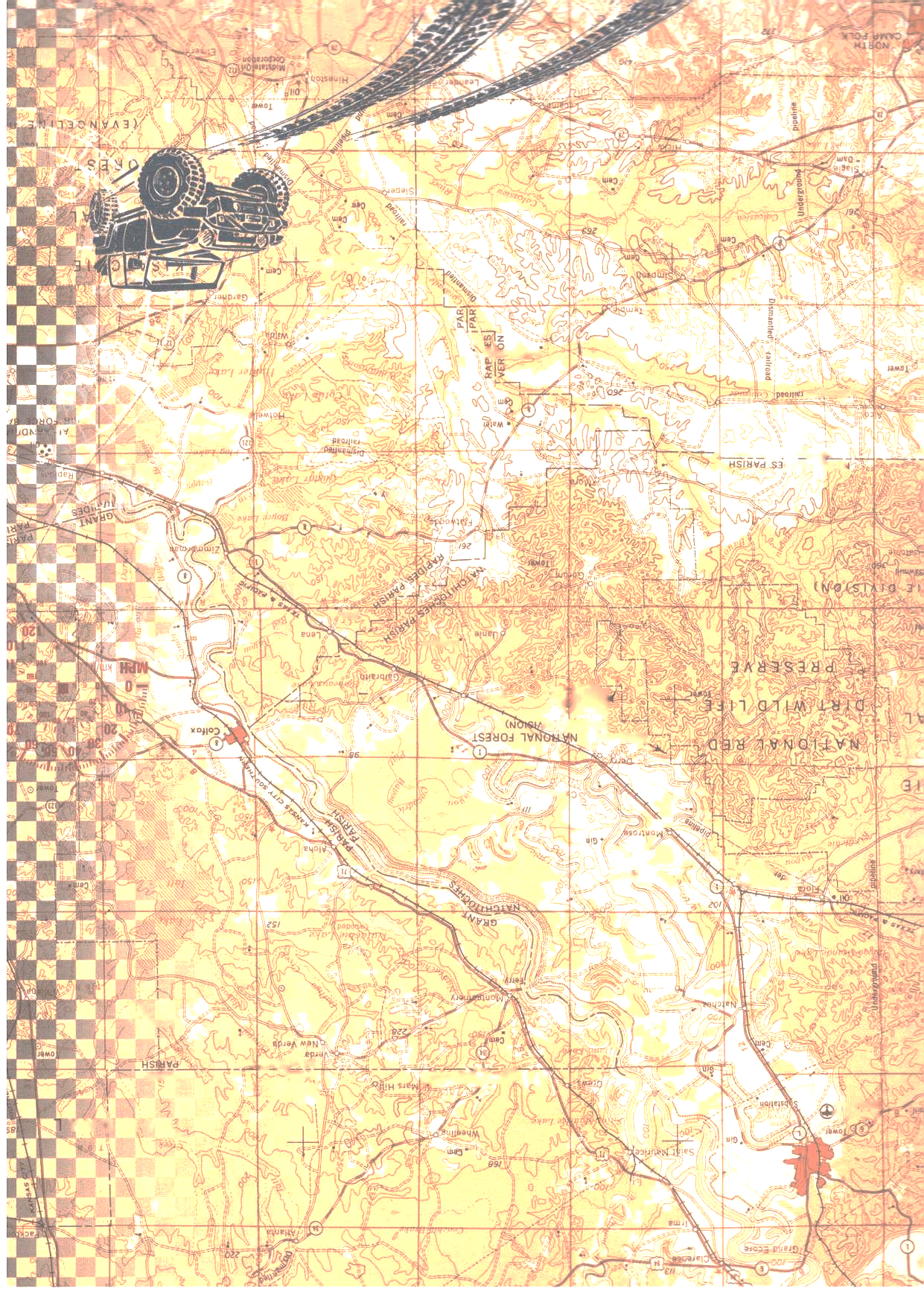 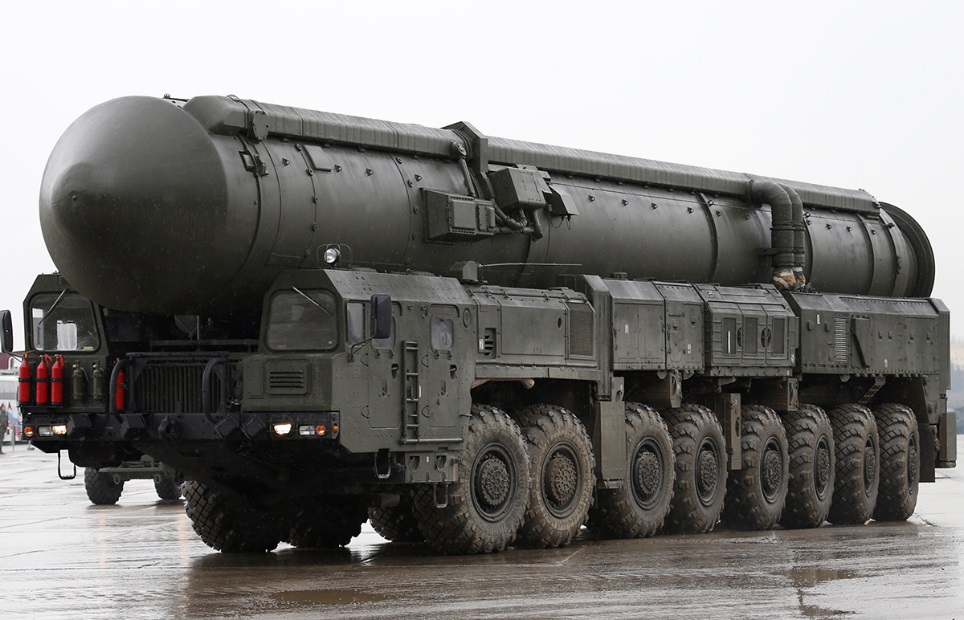 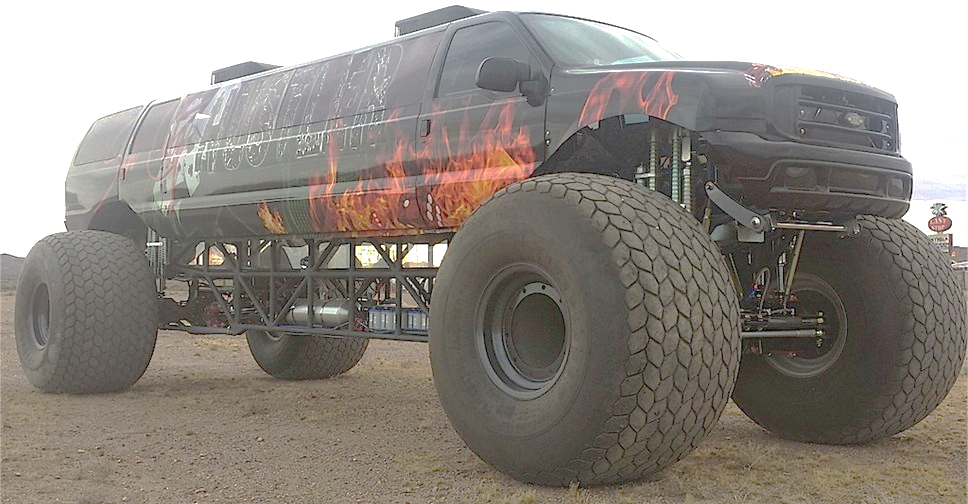 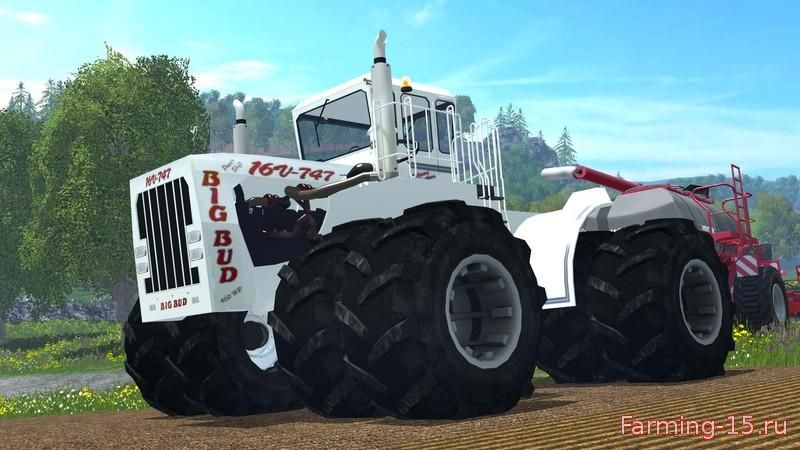 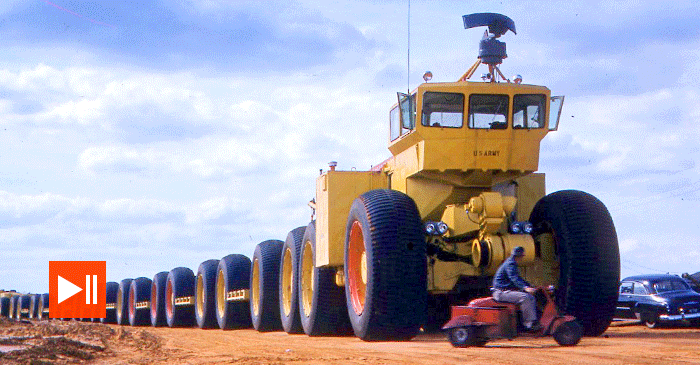 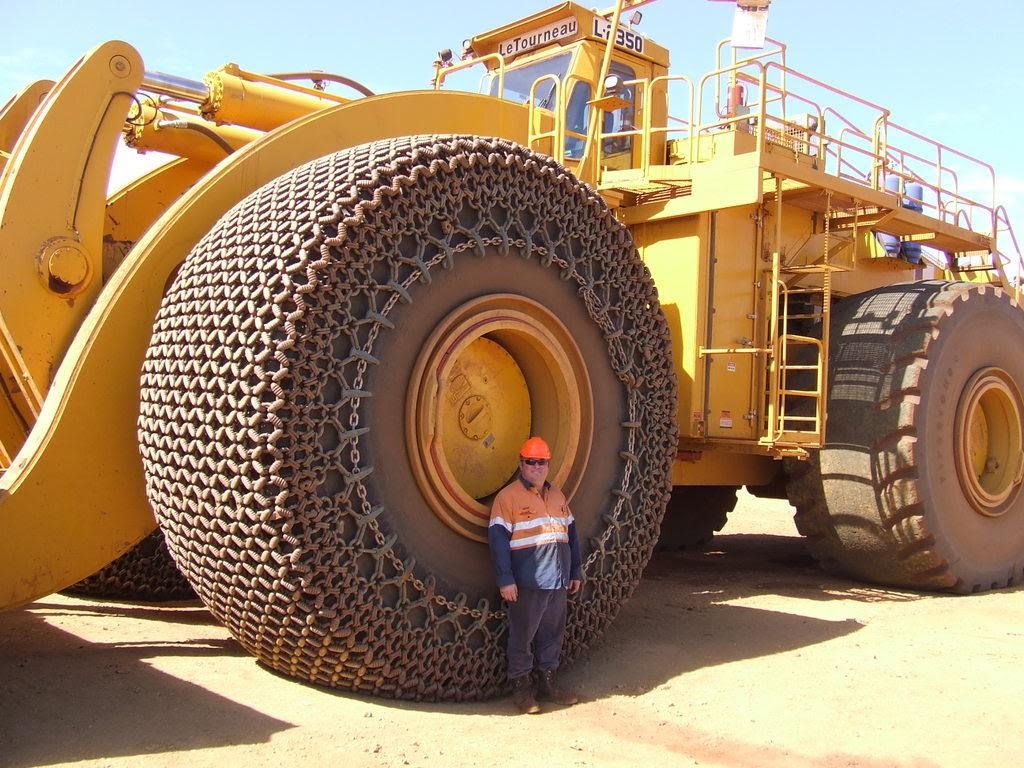 Работу выполнил:Ученик 2Б классаСтепан СтепановВыпуск №1  Сентябрь 2017